KEMENTERIAN PENDIDIKAN DAN KEBUDAYAAN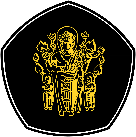 UNIVERSITAS BRAWIJAYAFAKULTAS ILMU ADMINISTRASIUSULANKARTU RENCANA STUDINIM		:						SEMESTER		:NAMA	:						TAHUN AKADEMIK	:PRODI	:Malang,Menyetujui,Dosen Penasihat Akademik________________________NIP. KETERANGAN Harap membawa Kartu Hasil Studi (KHS) semester sebelumnya, bila ada matakuliah dengan prasyarat yang akan diprogram semester ini Usulan KRS ini harus dilampirkan pada KRS yang dicetak dari SIAM Usulan KRS dan hasil cetak KRS dari SIAM diserahkan kepada Dosen PA masing-masing Bila ada perubahan pada usulan mata kuliah, harus kembali menemui Dosen PA Jadwal konsultasi KRS ke Dosen Penasihat Akademik: 25 – 29 Agustus 2014Jadwal pengisian KRS pada SIAM: 25 – 29 Agustus 2014NoKode MKNama MKSKSBaru/Mengulang12345678Indeks PrestasiBeban Studi (sks)≥ 3,0022 – 242,50 – 2,9919 – 212,00 – 2,4916 – 181,50 – 1,9912 – 15< 1,50< 12